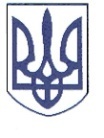 РЕШЕТИЛІВСЬКА МІСЬКА РАДАПОЛТАВСЬКОЇ ОБЛАСТІРОЗПОРЯДЖЕННЯ	03 червня 2024 року                       м. Решетилівка                        	             № 134Про виплату грошової допомогина лікування онкохворим мешканцям громади, які проходять курс хіміотерапіїВідповідно до ст. 34 Закону України ,,Про місцеве самоврядування в Україні”, Порядку надання матеріальної допомоги на лікування онкохворим мешканцям громади, які проходять курс хіміотерапії, затвердженого рішенням Решетилівської міської ради восьмого скликання від 22 грудня 2023 року № 1738-42-VIIІ (42 чергова сесія), розглянувши заяву та подані документи Зінченко А.А.ЗОБОВ’ЯЗУЮ:Відділу бухгалтерського обліку, звітності та адміністративно-господарського забезпечення виконавчого комітету міської ради (Момот Світлана) виплатити грошову допомогу на лікування в розмірі 10 000,00 (десять тисяч грн 00 коп.) Зінченко Антоніні Григорівні, який зареєстрований та проживає за адресою: ***Полтавської області.Міський голова                                                                          Оксана ДЯДЮНОВА